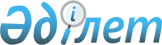 Мәслихаттың 2011 жылғы 21 желтоқсандағы № 475 "Лисаков қаласының 2012-2014 жылдарға арналған бюджеті туралы" шешіміне өзгерістер мен толықтыру енгізу туралыҚостанай облысы Лисаков қаласы мәслихатының 2012 жылғы 14 ақпандағы № 11 шешімі. Қостанай облысы Лисаков қаласының Әділет басқармасында 2012 жылғы 16 ақпанда № 9-4-201 тіркелді

      "Қазақстан Республикасындағы жергілікті мемлекеттік басқару және өзін-өзі басқару туралы" Қазақстан Республикасының 2001 жылғы 23 қаңтардағы Заңының 6-бабы 1-тармағының 1) тармақшасына, Қазақстан Республикасының 2008 жылғы 4 желтоқсандағы Бюджет кодексінің 2-бабының 4-тармағына, 106, 109-баптарына сәйкес, "Мәслихаттың 2011 жылғы 8 желтоқсандағы № 450 "Қостанай облысының 2012-2014 жылдарға арналған облыстық бюджеті туралы" шешіміне өзгерістер мен толықтыру енгізу туралы" Қостанай облыстық мәслихатының 2012 жылғы 3 ақпандағы № 13 шешіміне (Нормативтік құқықтық актілерді мемлекеттік тіркеу тізілімінде 3793 нөмірімен тіркелген) сәйкес Лисаков қалалық мәслихаты ШЕШТІ:



      1. Мәслихаттың "Лисаков қаласының 2012-2014 жылдарға арналған бюджеті туралы" 2011 жылғы 21 желтоқсандағы № 475 шешіміне (Нормативтік құқықтық актілерді мемлекеттік тіркеу тізілімінде 9-4-196 нөмірімен тіркелген, 2012 жылғы 19, 26 қаңтарда, 2 ақпанда "Лисаковская новь" газетінде жарияланған) мынадай өзгерістер мен толықтыру енгізілсін:



      көрсетілген шешімнің 1-тармағы жаңа редакцияда жазылсын:



      "1. Лисаков қаласының 2012-2014 жылдарға арналған бюджеті тиісінше 1, 2 және 3-қосымшаларға сәйкес, оның ішінде 2012 жылға мынадай көлемдерде бекітілсін:



      1) кірістер – 2140511,0 мың теңге, оның ішінде:

      салықтық түсімдер бойынша – 1699871,0 мың теңге;

      салықтық емес түсімдер бойынша – 10171,0 мың теңге;

      негізгі капиталды сатудан түсетін түсімдер бойынша – 71386,0 мың теңге;

      трансферттер түсімі бойынша – 359083,0 мың теңге;



      2) шығындар – 2206406,8 мың теңге;



      3) таза бюджеттiк кредиттеу – 50000,0 мың теңге, оның ішінде:

      бюджеттік кредиттер – 50000,0 мың теңге;

      бюджеттік кредиттерді өтеу – 0 теңге;



      4) қаржы активтерімен операциялар бойынша сальдо – 54770,0 мың теңге;



      5) бюджет тапшылығы (профициті) – -170665,8 мың теңге;



      6) бюджет тапшылығын қаржыландыру (профицитін пайдалану) – 170665,8 мың теңге.".



      көрсетілген шешімнің 6-тармағы жаңа редакцияда жазылсын:



      "6. 2012 жылға арналған Лисаков қаласының бюджетінде облыстық бюджеттен дамуға трансферттер көзделгені ескерілсін, оның ішінде:

      мемлекеттік коммуналдық жылумен жабдықтау кәсіпорындарына табиғи газ бағасындағы айырмашылықты жабуға 42770,0 мың теңге сомасында;

      сумен жабдықтау және су бұру жүйесін дамытуға 16703,0 мың теңге сомасында;

      жылу-энергетикалық жүйені дамытуға 14446,0 мың теңге сомасында;

      көлік инфрақұрылымын дамытуға 47376,0 мың теңге сомасында.".



      көрсетілген шешімнің 7-тармағы жаңа редакцияда жазылсын:



      "7. 2012 жылға арналған Лисаков қаласының бюджетінде республикалық бюджеттен нысаналы ағымдағы трансферттер көзделгені ескерілсін, оның ішінде:

      Қазақстан Республикасында білім беруді дамытудың 2011-2020 жылдарға арналған мемлекеттік бағдарламасын іске асыруға 8994,0 мың теңге сомасында, оның ішінде:

      негiзгi орта және жалпы орта бiлiм беретін мемлекеттiк мекемелердегi физика, химия, биология кабинеттерiн оқу жабдығымен жарақтандыруға 8194,0 мың теңге сомасында;

      үйде оқытылатын мүгедек балаларды жабдықпен, бағдарламалық қамтыммен қамтамасыз етуге 800,0 мың теңге сомасында;

      мектепке дейінгі білім беру ұйымдарында мемлекеттік білім беру тапсырыстарын іске асыруға 2310,0 мың теңге сомасында;

      жетім баланы (жетім балаларды) және ата-аналарының қамқорынсыз қалған баланы (балаларды) күтіп-ұстауға асыраушыларына ай сайынғы ақшалай қаражат төлемдеріне 17788,0 мың теңге сомасында;

      медициналық-әлеуметтік мекемелеріндегі күндізгі болу бөлімшесінің желісін дамытуға 4810,0 мың теңге сомасында;

      эпизоотияға қарсы iс-шараларды жүргiзуге 898,0 мың теңге сомасында;

      мектеп мұғалімдеріне және мектепке дейінгі ұйымдардың тәрбиешілеріне біліктілік санаты үшін қосымша ақының мөлшерін ұлғайтуға 15306,0 мың теңге сомасында;

      "Назарбаев зияткерлік мектептері" дербес білім ұйымының оқу бағдарламалары бойынша біліктілікті арттырудан өткен мұғалімдерге еңбекақыны арттыруға 1324,0 мың теңге сомасында;

      Жұмыспен қамту 2020 бағдарламасын іске асыруға 22316,0 мың теңге сомасында, оның ішінде:

      жұмыспен қамту орталықтарының қызметін қамтамасыз етуге 8992,0 мың теңге сомасында;

      жалақыны ішінара субсидиялауға 7749,0 мың теңге сомасында;

      жастар практикасына 5575,0 мың теңге сомасында;

      тұрғын үй көмегін көрсетуге 3519,0 мың теңге сомасында.".



      көрсетілген шешім мынадай мазмұндағы 10-1-тармақпен толықтырылсын:



      "10-1. Лисаков қаласының бюджетінде республикалық және облыстық бюджеттеріне 6893,8 мың теңге сомасында нысаналы трансферттерді қайтару көзделгені ескерілсін.".



      көрсетілген шешімнің 1-қосымшасы осы шешімнің қосымшасына сәйкес жаңа редакцияда жазылсын.



      2. Осы шешім 2012 жылғы 1 қаңтардан бастап қолданысқа енгізіледі.      Кезектен тыс

      сессиясының төрағасы                       А. Яценко      Қалалық

      мәслихатының хатшысы                       Г. Жарылқасымова      КЕЛІСІЛДІ:      "Лисаков қаласы әкімдігінің

      экономика және бюджеттік

      жоспарлау бөлімі" мемлекеттік

      мекемесі бастығының міндетін

      атқарушы

      ________________ В. Денисенко

Мәслихаттың       

2012 жылғы 14 ақпандағы 

№ 11 шешіміне қосымша  Мәслихаттың        

2011 жылғы 21 желтоқсандағы 

№ 475 шешіміне 1-қосымша   Лисаков қаласының 2012 жылға

арналған бюджеті
					© 2012. Қазақстан Республикасы Әділет министрлігінің «Қазақстан Республикасының Заңнама және құқықтық ақпарат институты» ШЖҚ РМК
				СанатыСанатыСанатыСанатыСомасы,

мың

теңгеСыныбыСыныбыСыныбыСомасы,

мың

теңгеІшкі сыныбыІшкі сыныбыСомасы,

мың

теңгеАТАУЫСомасы,

мың

теңгеІ. Кірістер2140511,01Салықтық түсімдер1699871,0101Табыс салығы569859,01012Жеке табыс салығы569859,0103Әлеуметтік салық438776,01031Әлеуметтік салық438776,0104Меншікке салынатын салықтар202999,01041Мүлікке салынатын салықтар128844,01043Жер салығы11135,01044Көлік құралдарына салынатын салық63020,0105Тауарларға, жұмыстарға және қызметтерге

салынатын ішкі салықтар481004,01052Акциздер274184,01053Табиғи және басқа да ресурстарды

пайдаланғаны үшін түсетін түсімдер193628,01054Кәсіпкерлік және кәсіби қызметті

жүргізгені үшін алынатын алымдар13192,0108Заңдық мәнді іс-әрекеттерді жасағаны

және (немесе) оған уәкілеттігі бар

мемлекеттік органдар немесе лауазымды

адамдар құжаттар бергені үшін алынатын

міндетті төлемдер7233,01081Мемлекеттік баж7233,02Салықтық емес түсімдер10171,0201Мемлекет меншіктен түсетін кірістер9171,02015Мемлекет меншігіндегі мүлікті жалға

беруден түсетін кірістер9171,0206Басқа да салықтық емес түсімдер1000,02061Басқа да салықтық емес түсімдер1000,03Негізгі капиталды сатудан түсетін

түсімдер71386,0301Мемлекеттік мекемелерге бекітілген

мемлекеттік мүлікті сату68386,03011Мемлекеттік мекемелерге бекітілген

мемлекеттік мүлікті сату68386,0303Жерді және материалдық емес активтерді

сату3000,03031Жерді сату2000,03032Материалдық емес активтерді сату1000,04Трансферттердің түсімдері359083,0402Мемлекеттік басқарудың жоғары тұрған

органдарынан түсетін трансферттер359083,04022Облыстық бюджеттен түсетін трансферттер359083,0Функционалдық топФункционалдық топФункционалдық топФункционалдық топФункционалдық топСомасы,

мың

теңгеКіші функцияКіші функцияКіші функцияКіші функцияСомасы,

мың

теңгеБюджеттік бағдарламалардың әкімшісіБюджеттік бағдарламалардың әкімшісіБюджеттік бағдарламалардың әкімшісіСомасы,

мың

теңгеБағдарламаБағдарламаСомасы,

мың

теңгеАтауыСомасы,

мың

теңгеІІ. Шығындар2206406,801Жалпы сипаттағы мемлекеттік

қызметтер126158,01Мемлекеттік басқарудың жалпы

функцияларын орындайтын өкілдік,

атқарушы және басқа органдар87626,0112Аудан (облыстық маңызы бар қала)

мәслихатының аппараты13687,0001Аудан (облыстық маңызы бар қала)

мәслихатының қызметін қамтамасыз ету

жөніндегі қызметтер13687,0122Аудан (облыстық маңызы бар қала)

әкімінің аппараты51417,0001Аудан (облыстық маңызы бар қала)

әкімінің қызметін қамтамасыз ету

бойынша қызметтер51417,0123Қаладағы аудан, аудандық маңызы бар

қала, кент, ауыл (село), ауылдық

(селолық) округ әкімінің аппараты22522,0001Қаладағы аудан, аудандық маңызы бар

қаланың, кент, ауыл (село), ауылдық

(селолық) округ әкімінің қызметін

қамтамасыз ету жөніндегі қызметтер22522,02Қаржылық қызмет22769,0452Ауданның (облыстық маңызы бар

қаланың) қаржы бөлімі22769,0001Ауданның (облыстық манызы бар

қаланың) бюджетін орындау және

ауданның (облыстық маңызы бар

қаланың) коммуналдық меншігін

басқару саласындағы мемлекеттік

саясатты іске асыру жөніндегі

қызметтер19115,0004Біржолғы талондарды беру жөніндегі

жұмысты ұйымдастыру және біржолғы

талондарды сатудан түскен сомаларды

толық алынуын қамтамасыз ету1716,0010Жекешелендіру, коммуналдық меншікті

басқару, жекешелендіруден кейінгі

қызмет және осыған байланысты

дауларды реттеу938,0011Коммуналдық меншікке түскен мүлікті

есепке алу, сақтау, бағалау және

сату1000,05Жоспарлау және статистикалық қызмет15763,0453Ауданның (облыстық маңызы бар

қаланың) экономика және бюджеттік

жоспарлау бөлімі15763,0001Экономикалық саясатты, мемлекеттік

жоспарлау жүйесін қалыптастыру және

дамыту және ауданды (облыстық манызы

бар қаланы) басқару саласындағы

мемлекеттік саясатты іске асыру

жөніндегі қызметтер15603,0004Мемлекеттік органның күрделі

шығыстары160,002Қорғаныс3462,01Әскери мұқтаждықтар3462,0122Аудан (облыстық маңызы бар қала)

әкімінің аппараты3462,0005Жалпыға бірдей әскери міндетті

атқару шеңберіндегі іс-шаралар3462,003Қоғамдық тәртіп, қауіпсіздік,

құқықтық, сот, қылмыстық-атқару

қызметі4990,01Құқық қорғау қызметі4990,0458Ауданның (облыстық маңызы бар

қаланың) тұрғын үй-коммуналдық

шаруашылығы, жолаушылар көлігі және

автомобиль жолдары бөлімі4990,0021Елдi мекендерде жол қозғалысы

қауiпсiздiгін қамтамасыз ету4990,004Білім беру1077384,01Мектепке дейінгі тәрбиелеу және

оқыту230066,0123Қаладағы аудан, аудандық маңызы бар

қала, кент, ауыл (село), ауылдық

(селолық) округ әкімінің аппараты10231,0004Мектепке дейінгі тәрбиелеу және

оқыту ұйымдарын қолдау10138,0025Республикалық бюджеттен берілетін

трансферттер есебінен мектеп

мұғалімдеріне және мектепке дейінгі

ұйымдардың тәрбиешілеріне біліктілік

санаты үшін қосымша ақының мөлшерін

ұлғайту93,0464Ауданның (облыстық маңызы бар

қаланың) білім бөлімі219835,0009Мектепке дейінгі тәрбиелеу мен

оқытуды қамтамасыз ету217327,0021Республикалық бюджеттен берілетін

нысаналы трансферттер есебінен

мектепке дейінгі ұйымдардың

тәрбиешілеріне біліктілік санаты

үшін қосымша ақының мөлшерін ұлғайту2508,02Бастауыш, негізгі орта және жалпы

орта білім беру779314,0464Ауданның (облыстық маңызы бар

қаланың) білім бөлімі779314,0003Жалпы білім беру667340,0006Балаларға қосымша білім беру97945,0063Республикалық бюджеттен берілетін

нысаналы трансферттер есебінен

"Назарбаев зияткерлік мектептері"

ДБҰ-ның оқу бағдарламалары бойынша

біліктілікті арттырудан өткен

мұғалімдерге еңбекақыны арттыру1324,0064Республикалық бюджеттен берілетін

трансферттер есебінен мектеп

мұғалімдеріне біліктілік санаты үшін

қосымша ақының мөлшерін ұлғайту12705,09Білім беру саласындағы өзге де

қызметтер68004,0464Ауданның (облыстық маңызы бар

қаланың) білім бөлімі38004,0001Жергілікті деңгейде білім беру

саласындағы мемлекеттік саясатты

іске асыру жөніндегі қызметтер8998,0005Ауданның (облыстық маңызы бар

қаланың) мемлекеттік білім беру

мекемелер үшін оқулықтар мен

оқу-әдістемелік кешендерді сатып алу

және жеткізу8748,0007Аудандық (қалалық) ауқымдағы мектеп

олимпиадаларын және мектептен тыс

іс-шараларды өткізу1670,0015Республикалық бюджеттен берілетін

трансферттер есебінен жетім баланы

(жетім балаларды) және

ата-аналарының қамқорынсыз қалған

баланы (балаларды) күтіп-ұстауға

асыраушыларына ай сайынғы ақшалай

қаражат төлемдері17788,0020Республикалық бюджеттен берілетін

трансферттер есебінен үйде

оқытылатын мүгедек балаларды

жабдықпен, бағдарламалық қамтыммен

қамтамасыз ету800,0467Ауданның (облыстық маңызы бар

қаланың) құрылыс бөлімі30000,0037Білім беру объектілерін салу және

реконструкциялау30000,005Денсаулық сақтау81,09Денсаулық сақтау саласындағы өзге де

қызметтер81,0123Қаладағы аудан, аудандық маңызы бар

қала, кент, ауыл (село), ауылдық

(селолық) округ әкімінің аппараты81,0002Ерекше жағдайларда сырқаты ауыр

адамдарды дәрігерлік көмек

көрсететін ең жақын денсаулық сақтау

ұйымына жеткізуді ұйымдастыру81,006Әлеуметтік көмек және әлеуметтік

қамтамасыз ету139111,02Әлеуметтік көмек106821,0451Ауданның (облыстық маңызы бар

қаланың) жұмыспен қамту және

әлеуметтік бағдарламалар бөлімі106821,0002Еңбекпен қамту бағдарламасы34176,0005Мемлекеттік атаулы әлеуметтік көмек5350,0006Тұрғын үй көмегі19144,0007Жергілікті өкілетті органдардың

шешімі бойынша мұқтаж азаматтардың

жекелеген топтарына әлеуметтік көмек9970,0010Үйден тәрбиеленіп оқытылатын мүгедек

балаларды материалдық қамтамасыз ету971,0014Мұқтаж азаматтарға үйде әлеуметтік

көмек көрсету10585,0015Аумақтық зейнеткерлер мен

мүгедектерге әлеуметтiк қызмет

көрсету орталығы8863,001618 жасқа дейінгі балаларға

мемлекеттік жәрдемақылар3817,0017Мүгедектерді оңалту жеке

бағдарламасына сәйкес, мұқтаж

мүгедектерді міндетті гигиеналық

құралдармен және ымдау тілі

мамандарының қызмет көрсетуін, жеке

көмекшілермен қамтамасыз ету4953,0023Жұмыспен қамту орталықтарының

қызметін қамтамасыз ету8992,09Әлеуметтiк көмек және әлеуметтiк

қамтамасыз ету салаларындағы өзге де

қызметтер32290,0451Ауданның (облыстық маңызы бар

қаланың) жұмыспен қамту және

әлеуметтік бағдарламалар бөлімі32290,0001Жергілікті деңгейде жұмыспен қамтуды

қамтамасыз ету және халық үшін

әлеуметтік бағдарламаларды іске

асыру саласындағы мемлекеттік

саясатты іске асыру жөніндегі

қызметтер32043,0011Жәрдемақыларды және басқа да

әлеуметтік төлемдерді есептеу, төлеу

мен жеткізу бойынша қызметтерге ақы

төлеу155,0021Мемлекеттік органның күрделі

шығыстары92,007Тұрғын үй-коммуналдық шаруашылық276827,01Тұрғын үй шаруашылығы3223,0458Ауданның (облыстық маңызы бар

қаланың) тұрғын үй-коммуналдық

шаруашылығы, жолаушылар көлігі және

автомобиль жолдары бөлімі3223,0003Мемлекеттік тұрғын үй қорының

сақталуын ұйымдастыру2733,0031Кондоминиум объектілеріне техникалық

паспорттар дайындау490,02Коммуналдық шаруашылық175693,0458Ауданның (облыстық маңызы бар

қаланың) тұрғын үй-коммуналдық

шаруашылығы, жолаушылар көлігі және

автомобиль жолдары бөлімі7831,0012Сумен жабдықтау және су бұру

жүйесінің жұмыс істеуі7831,0467Ауданның (облыстық маңызы бар

қаланың) құрылыс бөлімі167862,0006Сумен жабдықтау және су бұру жүйесін

дамыту167862,03Елді-мекендерді абаттандыру97911,0123Қаладағы аудан, аудандық маңызы бар

қала, кент, ауыл (село), ауылдық

(селолық) округ әкімінің аппараты6647,0008Елді мекендердің көшелерін

жарықтандыру3421,0009Елді мекендердің санитариясын

қамтамасыз ету2365,0011Елдi мекендердi абаттандыру және

көгалдандыру861,0458Ауданның (облыстық маңызы бар

қаланың) тұрғын үй-коммуналдық

шаруашылығы, жолаушылар көлігі және

автомобиль жолдары бөлімі85447,0015Елдi мекендердің көшелерiн

жарықтандыру14841,0016Елді мекендердің санитариясын

қамтамасыз ету18448,0017Жерлеу орындарын күтіп-ұстау және

туысы жоқтарды жерлеу320,0018Елдi мекендердi абаттандыру және

көгалдандыру51838,0467Ауданның (облыстық маңызы бар

қаланың) құрылыс бөлімі5817,0007Қаланы және елді мекендерді

абаттандыруды дамыту5817,008Мәдениет, спорт, туризм және

ақпараттық кеңістік126481,01Мәдениет саласындағы қызмет38100,0123Қаладағы аудан, аудандық маңызы бар

қала, кент, ауыл (село), ауылдық

(селолық) округ әкімінің аппараты7094,0006Жергілікті деңгейде мәдени-демалыс

жұмыстарын қолдау7094,0455Ауданның (облыстық маңызы бар

қаланың) мәдениет және тілдерді

дамыту бөлімі31006,0003Мәдени-демалыс жұмысын қолдау31006,02Спорт14260,0465Ауданның (облыстық маңызы бар

қаланың) Дене шынықтыру және спорт

бөлімі14260,0005Ұлттық және бұқаралық спорт түрлерін

дамыту4560,0006Аудандық (облыстық маңызы бар

қалалық) деңгейде спорттық жарыстар

өткізу3210,0007Әртүрлi спорт түрлерi бойынша

ауданның (облыстық маңызы бар

қаланың) құрама командаларының

мүшелерiн дайындау және олардың

облыстық спорт жарыстарына қатысуы6490,03Ақпараттық кеңістік53469,0455Ауданның (облыстық маңызы бар

қаланың) мәдениет және тілдерді

дамыту бөлімі32095,0006Аудандық (қалалық) кітапханалардың

жұмыс істеуі28774,0007Мемлекеттiк тiлдi және Қазақстан

халықтарының басқа да тiлдерiн

дамыту3321,0456Ауданның (облыстық маңызы бар

қаланың) ішкі саясат бөлімі21374,0002Газеттер мен журналдар арқылы

мемлекеттік ақпараттық саясат

жүргізу жөніндегі қызметтер4061,0005Телерадио хабарларын тарату арқылы

мемлекеттік ақпараттық саясатты

жүргізу жөніндегі қызметтер17313,09Мәдениет, спорт, туризм және

ақпараттық кеңiстiктi ұйымдастыру

жөнiндегi өзге де қызметтер20652,0455Ауданның (облыстық маңызы бар

қаланың) мәдениет және тілдерді

дамыту бөлімі5792,0001Жергілікті деңгейде тілдерді және

мәдениетті дамыту саласындағы

мемлекеттік саясатты іске асыру

жөніндегі қызметтер5792,0456Ауданның (облыстық маңызы бар

қаланың) ішкі саясат бөлімі8873,0001Жергілікті деңгейде ақпарат,

мемлекеттілікті нығайту және

азаматтардың әлеуметтік сенімділігін

қалыптастыру саласында мемлекеттік

саясатты іске асыру жөніндегі

қызметтер6416,0003Жастар саясаты саласында

іс-шараларды іске асыру2457,0465Ауданның (облыстық маңызы бар

қаланың) Дене шынықтыру және спорт

бөлімі5987,0001Жергілікті деңгейде дене шынықтыру

және спорт саласындағы мемлекеттік

саясатты іске асыру жөніндегі

қызметтер5987,009Отын-энергетикалық кешенi және жер

қойнауын пайдалану17459,09Отын-энергетика кешені және жер

қойнауын пайдалану саласындағы өзге

де қызметтер17459,0467Ауданның (облыстық маңызы бар

қаланың) құрылыс бөлімі17459,0009Жылу-энергетикалық жүйені дамыту17459,010Ауыл, су, орман, балық шаруашылығы,

ерекше қорғалатын табиғи аумақтар,

қоршаған ортаны және жануарлар

дүниесін қорғау, жер қатынастары18406,01Ауыл шаруашылығы10810,0474Ауданның (облыстық маңызы бар

қаланың) ауыл шаруашылығы және

ветеринария бөлімі10810,0001Жергілікті деңгейде ауыл шаруашылығы

және ветеринария саласындағы

мемлекеттік саясатты іске асыру

жөніндегі қызметтер6902,0005Мал көмінділерінің (биотермиялық

шұңқырлардың) жұмыс істеуін

қамтамасыз ету2530,0007Қаңғыбас иттер мен мысықтарды

аулауды және жоюды ұйымдастыру1378,06Жер қатынастары6698,0463Ауданның (облыстық маңызы бар

қаланың) жер қатынастары бөлімі6698,0001Аудан (облыстық манызы бар қала)

аумағында жер қатынастарын реттеу

саласындағы мемлекеттік саясатты

іске асыру жөніндегі қызметтер6698,09Ауыл, су, орман, балық шаруашылығы

және қоршаған ортаны қорғау мен жер

қатынастары саласындағы өзге де

қызметтер898,0474Ауданның (облыстық маңызы бар

қаланың) ауыл шаруашылығы және

ветеринария бөлімі898,0013Эпизоотияға қарсы іс-шаралар жүргізу898,011Өнеркәсіп, сәулет, қала құрылысы

және құрылыс қызметі14572,02Сәулет, қала құрылысы және құрылыс

қызметі14572,0467Ауданның (облыстық маңызы бар

қаланың) құрылыс бөлімі8451,0001Жергілікті деңгейде құрылыс

саласындағы мемлекеттік саясатты

іске асыру жөніндегі қызметтер8451,0468Ауданның (облыстық маңызы бар

қаланың) сәулет және қала құрылысы

бөлімі6121,0001Жергілікті деңгейде сәулет және қала

құрылысы саласындағы мемлекеттік

саясатты іске асыру жөніндегі

қызметтер6121,012Көлік және коммуникация100699,01Автомобиль көлігі100699,0123Қаладағы аудан, аудандық маңызы бар

қала, кент, ауыл (село), ауылдық

(селолық) округ әкімінің аппараты3434,0013Аудандық маңызы бар қалаларда,

кенттерде, ауылдарда (селоларда),

ауылдық (селолық) округтерде

автомобиль жолдарының жұмыс істеуін

қамтамасыз ету3434,0458Ауданның (облыстық маңызы бар

қаланың) тұрғын үй-коммуналдық

шаруашылығы, жолаушылар көлігі және

автомобиль жолдары бөлімі97265,0022Көлік инфрақұрылымын дамыту47376,0023Автомобиль жолдарының жұмыс істеуін

қамтамасыз ету49889,013Өзгелер20616,03Кәсіпкерлік қызметті қолдау және

бәсекелестікті қорғау6177,0469Ауданның (облыстық маңызы бар

қаланың) кәсіпкерлік бөлімі6177,0001Жергілікті деңгейде кәсіпкерлік пен

өнеркәсіпті дамыту саласындағы

мемлекеттік саясатты іске асыру

жөніндегі қызметтер5713,0003Кәсіпкерлік қызметті қолдау464,09Өзгелер14439,0452Ауданның (облыстық маңызы бар

қаланың) қаржы бөлімі5000,0012Ауданның (облыстық маңызы бар

қаланың) жергілікті атқарушы

органының резерві5000,0458Ауданның (облыстық маңызы бар

қаланың) тұрғын үй-коммуналдық

шаруашылығы, жолаушылар көлігі және

автомобиль жолдары бөлімі9439,0001Жергілікті деңгейде тұрғын

үй-коммуналдық шаруашылығы,

жолаушылар көлігі және автомобиль

жолдары саласындағы мемлекеттік

саясатты іске асыру жөніндегі

қызметтер9259,0013Мемлекеттік органдардың күрделі

шығыстары180,015Трансферттер280160,81Трансферттер280160,8452Ауданның (облыстық маңызы бар

қаланың) қаржы бөлімі280160,8006Пайдаланылмаған (толық

пайдаланылмаған) нысаналы

трансферттерді қайтару6893,8007Бюджеттік алулар271118,0024Мемлекеттік органдардың функцияларын

мемлекеттік басқарудың төмен тұрған

деңгейлерінен жоғарғы деңгейлерге

беруге байланысты жоғары тұрған

бюджеттерге берілетін ағымдағы

нысаналы трансферттер2149,0ІІІ. Таза бюджеттік кредиттеу50000,0Бюджеттік кредиттер50000,013Өзгелер50000,09Өзгелер50000,0458Ауданның (облыстық маңызы бар

қаланың) тұрғын үй-коммуналдық

шаруашылығы, жолаушылар көлігі және

автомобиль жолдары бөлімі50000,0039Кондоминиум объектілерінің жалпы

мүлкін жөндеу жүргізуге арналған

бюджеттік кредиттер50000,0Бюджеттік кредиттерді өтеу0,0ІV. Қаржы активтерімен операциялар

бойынша сальдо54770,0Қаржы активтерін сатып алу54770,013Өзгелер54770,09Өзгелер54770,0458Ауданның (облыстық маңызы бар

қаланың) тұрғын үй-коммуналдық

шаруашылығы, жолаушылар көлігі және

автомобиль жолдары бөлімі54770,0065Заңды тұлғалардың жарғылық капиталын

қалыптастыру немесе ұлғайту54770,0V. Бюджет тапшылығы (профициті)-170665,8VІ. Бюджет тапшылығын қаржыландыру

(профицитін пайдалану)170665,8